THE JOHN DENVER ARTS AND ENVIRONMENTAL AWARENESS PROJECT
Mt Greylock Regional High School   May 20-22, 2013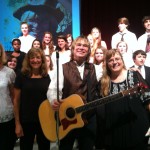 The legendary John Denver evokes memories of an era in music that was both inspiring and influential. And, his music lives on.May 2013. The Mt Greylock Regional High School Community was in awe when musician Ted Vigil took to the Greylock stage to present The John Denver Arts and Environmental Awareness Project.Thanks to a grant from the Williams College Fund for Mt. Greylock, this three day inter-disciplinary residency was—as many students and community members remarked– “unforgettable and inspirational”!  Monday, Ted provided the student performers a 2 hour master class; Tuesday, Ted rocked the house when he shared some of the music of his tribute tour with members of our school community in a morning concert, inclusive of audiences from three elementary schools and our middle school community.  And on the final day, Ted performed alongside middle and high school students as the final act in the Middle School Spring Concert.Over 60 middle and high school students were involved in this creative and collaborative endeavor.  Choral and Orchestra students presented Denver’s “The Legacy of Song” suite; art students designed the program, posters and the media arts slide show; environmental science students wrote poignant and inspirational narratives that decorated the entire presentation. Faculty collaborators included choral teacher, Kate Caton; art teacher, Jane-Ellen DeSomma; orchestra teacher, Ouisa Fohrhaltz; and high school biology teacher, Rebecca Green.
Iberkshires article
Photos
Performance Program